У  К  Р А  Ї  Н  А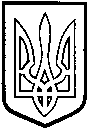 ТОМАШПІЛЬСЬКА РАЙОННА РАДАВ І Н Н И Ц Ь К О Ї  О Б Л А С Т ІРІШЕННЯ №448від 21 серпня 2018 року					   28 сесія 7 скликанняПро проведення повторного аукціонуВідповідно до пункту 19 частини 1 статті 43, частин 4, 5 статті 60 Закону України «Про місцеве самоврядування в Україні», рішення 23 сесії районної ради 5 скликання від 28 квітня 2009 року №284 «Про управління об’єктами спільної власності територіальних громад району», статті 22 Закону України «Про приватизацію державного та комунального майна», Постанови Кабінету Міністрів від 10.05.2018 року №432 «Про затвердження порядку проведення електронних аукціонів для продажу об’єктів малої приватизації та визначення додаткових умов продажу» та враховуючи висновок постійної комісії районної ради з питань регулювання комунальної власності, комплексного розвитку та благоустрою населених пунктів, охорони довкілля, будівництва та приватизації, районна рада ВИРІШИЛА: 1. Надати дозвіл аукціонній комісії в разі, якщо комплекс будівель та споруд загальною площею 3948,8 кв.м., що знаходиться за адресою: вул.Польова,1, с.Рожнятівка, Томашпільського району не продано, провести повторний аукціон із зниженням стартової ціни на 50 відсотків.	2. Контроль за виконанням даного рішення покласти на постійну комісію районної ради з питань регулювання комунальної власності, комплексного розвитку та благоустрою населених пунктів, охорони довкілля, будівництва та приватизації (Гаврилюк В.А.).Голова районної ради						Д.Коритчук